БРОВАРСЬКА РАЙОННА РАДАКИЇВСЬКОЇ ОБЛАСТІП Р О Т О К О Лзасідання 33 позачергової сесії Броварської районної ради VІІІ скликання від 23 січня 2024 року                                                                                                          м. БровариУ роботі 33 позачергової сесії Броварської районної ради VІІІ скликання взяв участь Майбоженко Володимир Володимирович, начальник Броварської районної військової адміністрації.Веде сесію:Гришко Сергій Миколайович - голова Броварської районної ради                               VІІІ скликання.Затвердження порядку денного:Всього депутатів   - 42Було присутніх      - 25Виступив:Гришко Сергій Миколайович, голова Броварської районної ради, повідомив, що у залі зареєструвались 24 депутати та запропонував розпочати засідання 33 позачергової сесії. Головуючий поставив дану пропозицію на голосування.Проведення процедури поіменного голосування.Голосували:«За» -22; «проти» - 0 ; «утримались» - 1; «не голосували» - 1.Протокол поіменного голосування додається.Вирішили:Пропозицію прийнято одноголосно.Головуючий оголосив 33 позачергову сесію Броварської районної ради VІІІ скликання відкритою.(Звучить Гімн України). Хвилина мовчання.На сесії присутні:Миргородська Олена Жоржівна, начальник відділу фінансів Броварської районної державної адміністрації;представник ЗМІ та представники територіальних громад Броварського району.Гришко Сергій Миколайович, голова Броварської районної ради, повідомив, що відповідно до розпорядження від 19 січня 2024 року № 1 скликана 33 позачергова сесія Броварської районної ради VІІІ скликання і запропонував затвердити наступний порядок денний:1.  Про внесення змін до рішення сесії районної ради VIІI скликання від 14 грудня 2023 року № 328-31-VIІI «Про районний бюджет Броварського району Київської області на 2024 рік» та додатків до нього. 2. Про затвердження витрат на утримання районної ради та її виконавчого апарату на 2024 рік.3.Звіт про виконання районного бюджету Броварського району Київської області за 2023 рік.4. Різне.Проведення процедури поіменного голосування.Голосували:«За» - 23 ; «проти» - 0 ; «утримались» - 1; «не голосували» - 0.Протокол поіменного голосування додається.Вирішили:Порядок денний затверджено більшістю голосів.Головуючий запропонував затвердити регламент проведення засідання: для доповіді – до 5 хв.;для виступу – до 3 хв.;для репліки – до 1 хв. поцікавився чи будуть інші пропозиції (не надійшли) та поставив на голосування дану пропозицію.Проведення процедури поіменного голосування.Голосували:«За» - 23 ; «проти» - 0 ; «утримались» - 0;«не голосували» - 0.Протокол поіменного голосування додається.Вирішили:Затвердити регламент проведення засідання. У залі зареєструвались 25 депутатів.1.Слухали:Про внесення змін до рішення сесії районної ради VIІI скликання від 14 грудня 2023 року № 328-31-VIІI «Про районний бюджет Броварського району Київської області на 2024 рік» та додатків до нього. Головуючий запросив до доповіді Миргородську О.Ж.Доповідала:Миргородська Олена Жоржівна, начальник відділу фінансів Броварської районної державної адміністрації, доповіла з даного питання.Головуючий поцікавився чи будуть запитання до доповідача, зміни та доповнення до проекту рішення та поставив на голосування проект рішення.Проведення процедури поіменного голосування.Голосували:«За» - 24 ; «проти» - 1 ; «утримались» - 0; «не голосували» - 0.Протокол поіменного голосування додається.Вирішили:Прийняти рішення сесії районної ради                           № 352-33 позач.-VІІІ (додається).2.Слухали:Про затвердження витрат на утримання районної ради та її виконавчого апарату на 2024 рік.Головуючий запросив до доповіді Шульгу В.Є.Доповідала:Шульга Валентина Євгеніївна, заступник голови Броварської районної ради, доповіла з даного питання.Головуючий поцікавився чи будуть запитання до доповідача, зміни та доповнення до проекту рішення та поставив на голосування проект рішення.Проведення процедури поіменного голосування.Голосували:«За» - 24 ; «проти» - 1 ; «утримались» - 0; «не голосували» - 0.Протокол поіменного голосування додається.Вирішили:Прийняти рішення сесії районної ради                           № 353-33 позач.-VІІІ (додається).3.Слухали:Звіт про виконання районного бюджету Броварського району Київської області за 2023 рік.Головуючий запросив до доповіді Миргородську О.Ж.Доповідала:Миргородська Олена Жоржівна, начальник відділу фінансів Броварської районної державної адміністрації, доповіла з даного питання.Головуючий поцікавився чи будуть запитання до доповідача, зміни та доповнення до проекту рішення та поставив на голосування проект рішення.Проведення процедури поіменного голосування.Голосували:«За» - 24 ; «проти» - 1 ; «утримались» - 0; «не голосували» - 0.Протокол поіменного голосування додається.Вирішили:Прийняти рішення сесії районної ради                           № 354-33 позач.-VІІІ (додається).4. Різне.Головуючий поцікавився чи є бажаючі виступити у різному та зазначив, що порядок денний 33 позачергової сесії Броварської районної ради Київської області VІІІ скликання вичерпано і оголосив пленарне засідання закритим. (Звучить Гімн України).Голова радиСергій ГРИШКОСекретаріат сесіїКатерина САМОЙЛЕНКООксана СУХОВЄЄВА 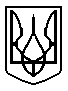 